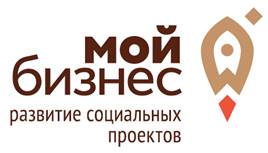 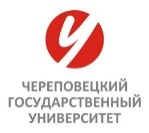 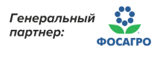 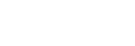 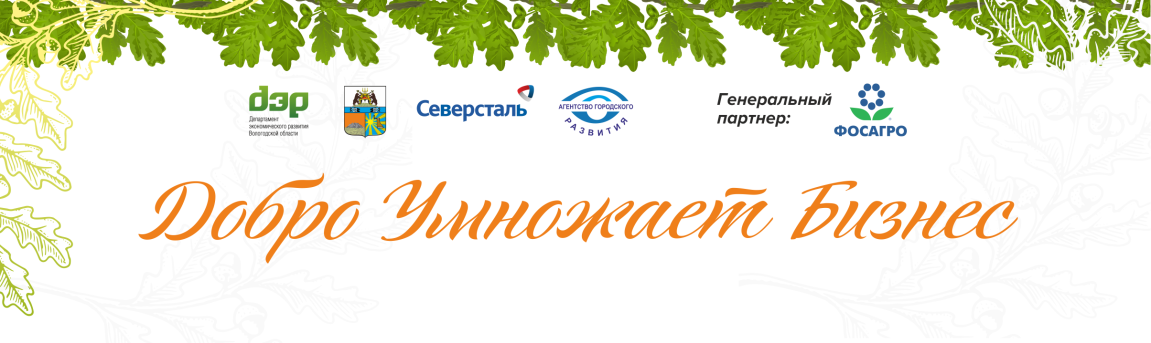 П Р О Г Р А М М А регионального бизнес-форума  «Социальное предпринимательство: развитие и перспективы»25 октября 2018 года, г. Череповец, Дворец Металлургов, ул. Сталеваров, 4109.00 -10.00РЕГИСТРАЦИЯ УЧАСТНИКОВ, 1 этаж, холл (левое крыло)РЕГИСТРАЦИЯ УЧАСТНИКОВ, 1 этаж, холл (левое крыло)РЕГИСТРАЦИЯ УЧАСТНИКОВ, 1 этаж, холл (левое крыло)09.00 -10.00ПРИВЕТСТВЕННЫЙ КОФЕ-БРЕЙК, 2 этаж, смежный зал около Зала торжествПРИВЕТСТВЕННЫЙ КОФЕ-БРЕЙК, 2 этаж, смежный зал около Зала торжествПРИВЕТСТВЕННЫЙ КОФЕ-БРЕЙК, 2 этаж, смежный зал около Зала торжеств09:30 – 11:30 Деловая игра для молодежи «Бизнес-зарядка. Социальный импульс»Ведущие: Герасимов Никита Антонович, игротехник, бизнес-консультант Агентства Городского РазвитияТокарева Надежда Сергеевна, игротехник Библиотека имени Верещагина, бульвар Доменщиков, 32Деловая игра для молодежи «Бизнес-зарядка. Социальный импульс»Ведущие: Герасимов Никита Антонович, игротехник, бизнес-консультант Агентства Городского РазвитияТокарева Надежда Сергеевна, игротехник Библиотека имени Верещагина, бульвар Доменщиков, 32Деловая игра для молодежи «Бизнес-зарядка. Социальный импульс»Ведущие: Герасимов Никита Антонович, игротехник, бизнес-консультант Агентства Городского РазвитияТокарева Надежда Сергеевна, игротехник Библиотека имени Верещагина, бульвар Доменщиков, 3210.00 – 11.30Семинар «Продажи в сфере социального предпринимательства»Ведущий: Богатов Денис Сергеевич, директор центра развития социального предпринимательства РГСУ, Эксперт Министерства экономического развития РФ2 этаж, 252 аудитория Дискуссионная площадка «Слабый пол – сильный бизнес»Модератор: Чернов Александр Валентинович, директор гуманитарного института Череповецкого государственного университета2 этаж, зал торжествДискуссионная площадка «Слабый пол – сильный бизнес»Модератор: Чернов Александр Валентинович, директор гуманитарного института Череповецкого государственного университета2 этаж, зал торжеств11.30 – 12.00КОФЕ-БРЕЙК, 2 этаж, смежная комната у Зала торжеств КОФЕ-БРЕЙК, 2 этаж, смежная комната у Зала торжеств КОФЕ-БРЕЙК, 2 этаж, смежная комната у Зала торжеств 12.00 – 14.00ПЛЕНАРНАЯ СЕССИЯМодератор – Богатов Денис Сергеевич, директор центра развития социального предпринимательства РГСУ, Эксперт Министерства экономического развития РФ, г. МоскваПриветственное слово: Авдеева Елена Осиповна, мэр города ЧереповцаБоричева Людмила Владимировна,Заместитель начальника департамента экономического развития Вологодской областиВыступления:Развитие социального предпринимательства в РФ. Система финансовой и образовательной  поддержки социальных проектов и стартаповВыступающий: Богданов Дмитрий Дмитриевич,  Директор акселерационного департамента Фонда поддержки социальных проектов,          г. МоскваЗначение социального предпринимательства для градообразующих предприятийВыступающий: уточняется, Возможности и точки роста для социального предпринимательстваВыступающий: Богатов Денис Сергеевич, директор центра развития социального предпринимательства РГСУ, Эксперт Министерства экономического развития РФ, г. МоскваБезошибочная инструкция по получению беспроцентного займа на создание и развитие бизнеса в социальной сфереВыступающий: Крошкина Анна Сергеевна, руководитель дирекции организации конкурсных программ БФ «Наше будущее», г. МоскваБольшие горизонты малого социального бизнеса Вологодской области. Система поддержкиВыступающий: Андреева Оксана Рудольфовна, директор НП «Агентство Городского Развития», гендиректор Инвестиционного агентства «Череповец», г. Череповец«Социальное предпринимательство в системе профессиональной подготовки в вузе» Выступающий: Чернов Александр Валентинович, директор гуманитарного института Череповецкого Государственного Университета,  г. ЧереповецПроект «Социокультурная адаптация детей мигрантов в русской культуре»: от бизнес-идеи до признания лучшей социальной практикой РоссииВыступающий: Кузнецова Ирина Викторовна, руководитель социального бизнес-проекта,  г. Вологда «Инновации в социальном предпринимательстве. Мой бизнес – моё хобби – моя жизнь» Выступающие: Горбушин Илья Игоревич, руководитель социального бизнес-проекта баскетбольный клуб для дошколят «BabyBall», г. Череповец;Якунов Александр Вячеславович, руководитель социального бизнес-проекта школа шахмат «Два короля», г. ЧереповецТокарева Надежда Сергеевна, лидер социального бизнес-проекта интерактивный музей лодки «Галинские паруса», Череповецкий район2 этаж, Зал торжествПЛЕНАРНАЯ СЕССИЯМодератор – Богатов Денис Сергеевич, директор центра развития социального предпринимательства РГСУ, Эксперт Министерства экономического развития РФ, г. МоскваПриветственное слово: Авдеева Елена Осиповна, мэр города ЧереповцаБоричева Людмила Владимировна,Заместитель начальника департамента экономического развития Вологодской областиВыступления:Развитие социального предпринимательства в РФ. Система финансовой и образовательной  поддержки социальных проектов и стартаповВыступающий: Богданов Дмитрий Дмитриевич,  Директор акселерационного департамента Фонда поддержки социальных проектов,          г. МоскваЗначение социального предпринимательства для градообразующих предприятийВыступающий: уточняется, Возможности и точки роста для социального предпринимательстваВыступающий: Богатов Денис Сергеевич, директор центра развития социального предпринимательства РГСУ, Эксперт Министерства экономического развития РФ, г. МоскваБезошибочная инструкция по получению беспроцентного займа на создание и развитие бизнеса в социальной сфереВыступающий: Крошкина Анна Сергеевна, руководитель дирекции организации конкурсных программ БФ «Наше будущее», г. МоскваБольшие горизонты малого социального бизнеса Вологодской области. Система поддержкиВыступающий: Андреева Оксана Рудольфовна, директор НП «Агентство Городского Развития», гендиректор Инвестиционного агентства «Череповец», г. Череповец«Социальное предпринимательство в системе профессиональной подготовки в вузе» Выступающий: Чернов Александр Валентинович, директор гуманитарного института Череповецкого Государственного Университета,  г. ЧереповецПроект «Социокультурная адаптация детей мигрантов в русской культуре»: от бизнес-идеи до признания лучшей социальной практикой РоссииВыступающий: Кузнецова Ирина Викторовна, руководитель социального бизнес-проекта,  г. Вологда «Инновации в социальном предпринимательстве. Мой бизнес – моё хобби – моя жизнь» Выступающие: Горбушин Илья Игоревич, руководитель социального бизнес-проекта баскетбольный клуб для дошколят «BabyBall», г. Череповец;Якунов Александр Вячеславович, руководитель социального бизнес-проекта школа шахмат «Два короля», г. ЧереповецТокарева Надежда Сергеевна, лидер социального бизнес-проекта интерактивный музей лодки «Галинские паруса», Череповецкий район2 этаж, Зал торжествПЛЕНАРНАЯ СЕССИЯМодератор – Богатов Денис Сергеевич, директор центра развития социального предпринимательства РГСУ, Эксперт Министерства экономического развития РФ, г. МоскваПриветственное слово: Авдеева Елена Осиповна, мэр города ЧереповцаБоричева Людмила Владимировна,Заместитель начальника департамента экономического развития Вологодской областиВыступления:Развитие социального предпринимательства в РФ. Система финансовой и образовательной  поддержки социальных проектов и стартаповВыступающий: Богданов Дмитрий Дмитриевич,  Директор акселерационного департамента Фонда поддержки социальных проектов,          г. МоскваЗначение социального предпринимательства для градообразующих предприятийВыступающий: уточняется, Возможности и точки роста для социального предпринимательстваВыступающий: Богатов Денис Сергеевич, директор центра развития социального предпринимательства РГСУ, Эксперт Министерства экономического развития РФ, г. МоскваБезошибочная инструкция по получению беспроцентного займа на создание и развитие бизнеса в социальной сфереВыступающий: Крошкина Анна Сергеевна, руководитель дирекции организации конкурсных программ БФ «Наше будущее», г. МоскваБольшие горизонты малого социального бизнеса Вологодской области. Система поддержкиВыступающий: Андреева Оксана Рудольфовна, директор НП «Агентство Городского Развития», гендиректор Инвестиционного агентства «Череповец», г. Череповец«Социальное предпринимательство в системе профессиональной подготовки в вузе» Выступающий: Чернов Александр Валентинович, директор гуманитарного института Череповецкого Государственного Университета,  г. ЧереповецПроект «Социокультурная адаптация детей мигрантов в русской культуре»: от бизнес-идеи до признания лучшей социальной практикой РоссииВыступающий: Кузнецова Ирина Викторовна, руководитель социального бизнес-проекта,  г. Вологда «Инновации в социальном предпринимательстве. Мой бизнес – моё хобби – моя жизнь» Выступающие: Горбушин Илья Игоревич, руководитель социального бизнес-проекта баскетбольный клуб для дошколят «BabyBall», г. Череповец;Якунов Александр Вячеславович, руководитель социального бизнес-проекта школа шахмат «Два короля», г. ЧереповецТокарева Надежда Сергеевна, лидер социального бизнес-проекта интерактивный музей лодки «Галинские паруса», Череповецкий район2 этаж, Зал торжеств14.00 – 15.00ОБЕД* 1 этаж, ресторан Дворца Металлургов*Обед за наличный расчётОБЕД* 1 этаж, ресторан Дворца Металлургов*Обед за наличный расчётКОНСУЛЬТАЦИОННЫЙ ПУНКТ ДЛЯ СОЦИАЛЬНЫХ ПРЕДПРИНИМАТЕЛЕЙ2 этаж, фойе около Зала торжеств15.00 – 16.30ЦЕРЕМОНИЯ НАГРАЖДЕНИЯ ПО ИТОГАМ КОНКУРСА «ВРЕМЯ ДОБРЫХ ДЕЛ»2 этаж, Зал торжеств*Для участников конкурса «Время добрых дел»ЦЕРЕМОНИЯ НАГРАЖДЕНИЯ ПО ИТОГАМ КОНКУРСА «ВРЕМЯ ДОБРЫХ ДЕЛ»2 этаж, Зал торжеств*Для участников конкурса «Время добрых дел»ЦЕРЕМОНИЯ НАГРАЖДЕНИЯ ПО ИТОГАМ КОНКУРСА «ВРЕМЯ ДОБРЫХ ДЕЛ»2 этаж, Зал торжеств*Для участников конкурса «Время добрых дел»16.30 – 17.30ФУРШЕТ2 этаж, Зал торжествФУРШЕТ2 этаж, Зал торжествФУРШЕТ2 этаж, Зал торжеств